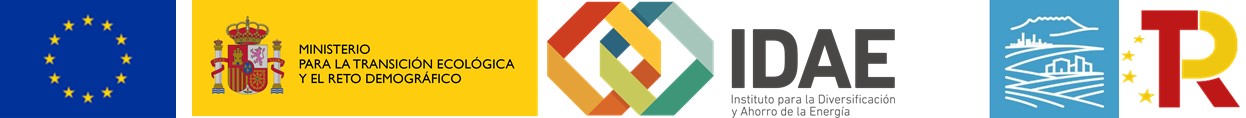 MEMORIA DESCRIPTIVAPrograma de Regeneración y Reto Demográfico Plan de Recuperación, Transformación y Resiliencia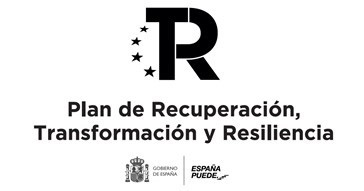 Versión 0206/10/2021MODELO DE MEMORIA DESCRIPTIVA DE LAS ACTUACIONESOBSERVACIONES GENERALESEn el presente modelo de Memoria Descriptiva se establece un único capítulo en el que se deben incorporar los datos descriptivos y justificativos de la actuación o actuaciones elegibles (si se combinan varias de ellas) de las citadas para la medida 3 en el Anexo I de las Bases Reguladoras del Programa DUS 5000 (Real Decreto 692/2021, de 3 de agosto).La cumplimentación de esta Memoria Descriptiva seguirá el índice establecido en este documento y deberá responder, como mínimo, a los contenidos que se detallan en el mismo.Esta Memoria Descriptiva deberá estar redactada, fechada y firmada por técnico responsable de la entidad solicitante o de la asistencia técnica que la entidad solicitante haya designado.Indicaciones para cumplimentar la presente memoria:Se deben rellenar todos los apartados del presente documento con el fin de facilitar la comprensión del proyecto a ejecutar y evitar que la solicitud sea objeto de un requerimiento de subsanación o aclaraciones posteriores.Deben prestar especial atención a la identificación de los edificios e infraestructuras que se incluyen en el proyecto, así como a la imputación de consumos energéticos de los mismos.Es imprescindible que se detallen con precisión en los campos de texto las actuaciones a realizar.En caso de considerar necesario aportar explicaciones aclaratorias adicionales se ha habilitado un apartado al final del presente documento.Si se considera preciso incorporar documentos adicionales a esta Memoria Descriptiva (como, por ejemplo, esquemas, planos o cualquier otro documento aclaratorio adicional), se recomienda mencionarlo en el apartado de aclaraciones adicionales y aportarlo acompañando a la presente memoria descriptiva a través de la aplicación informática en el momento de incorporar documentación de la solicitud de ayuda.MUY IMPORTANTEUna vez cumplimentada esta Memoria Descriptiva, revise la coherencia de los datos y descripciones aportados en cada uno de los puntos, así como con el resto de documentación que compondrá la solicitud de ayuda. Revise también con especial cuidado los datos descriptivos de la actuación (tanto parámetros técnicos como económicos) que se cumplimentarán en los distintos formularios de la aplicación informática que respondan a la solicitud de ayuda. Toda la información aportada debe ser coherente entre sí y debe responder de forma clara a los requisitos establecidos en las Bases Reguladoras del Programa DUS 5000.De conformidad con lo establecido en el artículo 12, punto 10, de las Bases Reguladoras del Programa DUS 5000, si la documentación aportada no reuniera los requisitos exigidos, se requerirá al interesado, para que, en el plazo de diez (10) días hábiles desde el siguiente al de recepción del requerimiento, subsane la falta o acompañe los documentos preceptivos, con advertencia de que, si no lo hiciese, se le tendrá por desistido de su solicitud, previa resolución, de acuerdo con lo establecido en el artículo 23.5 de la Ley 38/2003, de 17 de noviembre. Por tanto, solo se tramitará un único (1) requerimiento de subsanación por solicitud, tras el cual se realizará la evaluación y resolución el expediente de solicitud de ayuda. MEMORIA DESCRIPTIVA DE LAS ACTUACIONES (MEDIDA 3)CAPÍTULO ÚNICOInstalaciones de generación térmica renovable y redes de calor y/o frío DATOS DE IDENTIFICACIÓN DE LA SOLICITUDUbicación de las actuaciones (Si hay actuaciones en diferentes ubicaciones repetir este cuadro)DATOS DE IDENTIFICACIÓN DE LA ACTUACIÓNLas actuaciones forman parte de un proyecto integral                    SÍ NO  (Si la solicitud de ayuda responde a un proyecto singular con características de «proyecto integral», de acuerdo a las definiciones del mismo que figuran en los puntos 2 y 3 del artículo 11 de las Bases Reguladoras del Programa DUS 5000, marque la opción SÍ y justifique el cumplimiento de los requisitos para cada una de las actuaciones que integran el proyecto integral en los apartados correspondientes de esta memoria).A continuación, se deben identificar las diferentes actuaciones planteadas en el proyecto. Las actuaciones indicadas se describirán de forma breve y precisa y se referenciarán a la ubicación en la que se van a llevar a cabo. Actuación 1 (ubicación, tecnología a instalar, potencia, uso, etc.):…Actuación n (ubicación, tecnología, potencia a instalar, uso, etc.):…CARACTERIZACIÓN DE LAS ACTUACIONES ELEGIBLESEl objetivo de las actuaciones contempladas bajo esta medida es reducir el consumo de energía final de origen fósil y emisiones de dióxido de carbono mediante la utilización de energías renovables destinadas a satisfacer la demanda de agua caliente sanitaria, calefacción o refrigeración y otras, en edificios e infraestructuras públicas, tanto nuevos como existentes. Entre dichas infraestructuras públicas, se incluyen las redes de calor y/o frío, pudiendo dar servicio a cualquier usuario. Indique en la siguiente tabla cuál/cuáles de las siguientes actuaciones que son objeto del programa de ayudas, están desarrolladas en el proyecto para el que solicita ayuda:DESCRIPCIÓN GENERAL DEL PROYECTOEste apartado contempla la descripción del alcance del proyecto completo a ejecutar. Se indicarán las características de las actuaciones a incorporar, así como las acciones a ejecutar:IDENTIFICACIÓN DEL EDIFICIO O INFRAESTRUCTURASe indicarán los datos de cada edificio/infraestructura afectados sobre los que se realicen actuaciones en el proyecto:DESCRIPCIÓN GENERAL DEL EDIFICIO O INFRAESTRUCTURACumplimente en este apartado la descripción del edificio/infraestructura afectado en su estado actual, que deberá contener los datos, características y mediciones sobre los que son objeto las actuaciones propuestas en el proyecto en el programa de ayudas.En su caso, para cada edificio/infraestructura en su situación actual, al menos se indicará: RESUMEN DE LAS ACTUACIONES PROYECTADASIndique de forma ordenada y resumida la descripción de las actuaciones con la tecnología empleada en cada edificio/infraestructura, marcadas en el punto 2 de este documento. Dicha descripción debe comprender las características técnicas de los equipos, sistemas de control, etc. Se cumplimentarán las siguientes tablas en función de las tecnologías a implementar en el proyecto y se referenciarán a los edificios o infraestructuras afectados por la instalación, (las marcas y modelos de los equipos serán orientativos y considerados como referencia tipo, ya que su determinación concreta será objeto de licitación y contratación): Solar térmica:Superficie de apertura del campo de captadores en m2 multiplicada por 0,7 kW/m2.Las marcas y modelos son orientativos hasta que se produzca la contratación de los equiposSe indicará para aplicación abastecida (ACS, calefacción, etc.)Se utilizarán los factores de paso del documento reconocido del RITE “Factores de emisión de CO2 y coeficientes de paso a energía primaria de diferentes fuentes de energía final consumidas en el sector de edificios en España” que figuran como anexo en esta memoria.Geotermia y Energía ambiente (aerotermia e hidrotermia)En las instalaciones de aprovechamiento directo el aporte de energía térmica será equivalente al de energía térmica renovable. Para las bombas de calor se debe utilizar la siguiente fórmula Eren= Qutil*(1-1/SPF), donde Eren es la energía térmica renovable y Qútil el calor útil proporcionado por la bomba de calorLas marcas y modelos son orientativos hasta que se produzca la contratación de los equiposBiomasaRedes de calor y/o fríoEn el caso de nuevas instalaciones de redes de calor y/o frío indicar o ampliación de redes renovables existentes, se indicará:NORMATIVA Y REQUISITOS TÉCNICOS, ENERGÉTICOS Y AMBIENTALESLas actuaciones proyectadas cumplirán con los requisitos técnicos energéticos y ambientales que se definen para cada tecnología de esta medida en el Anexo I (descripción de las medidas elegibles), medida 3, punto 4, de las Bases Reguladoras del Programa DUS 5000. Las actuaciones cumplirán con la legislación vigente que les sea de aplicación y en particular:Todas las instalaciones cumplirán al menos con lo dispuesto en el Reglamento de Instalaciones Térmicas en Edificios (RITE), aprobado por el Real Decreto 1027/2007, de 20 de julio.DETALLE PARA CADA ACTUACIÓN DEL PROYECTOCARACTERÍSTICAS TÉCNICAS DE LA NUEVA INSTALACIÓNSe facilitará la descripción técnica de cada una de las actuaciones a realizar, indicando las especificaciones a cumplir en cada una de las instalaciones afectadas. La descripción técnica de las actuaciones incluirá la descripción de la tecnología, pudiéndose utilizar marcas y modelos comerciales de los equipos principales a emplear (con el objeto de facilitar la descripción, teniendo en cuenta que los mismos serán definitivamente concretados tras el proceso de licitación y contratación pública). Se incluirá esquema de principio, planos de implantación, de salas de máquinas, etc. Se indicarán las especificaciones a cumplir.Se indicarán las características del combustible/combustibles previstos por el fabricante de los equipos. Es muy importante detallar en este apartado los criterios de dimensionado de las instalaciones generadoras y justificar las potencias a instalar debido al proyecto. No será elegible el sobredimensionado de instalaciones en previsión de potenciales consumos futuros ni la instalación de potencia de reserva.CONSUMO Y PRODUCCIÓN DE ENERGÍA EXPRESADOS EN TÉRMINOS DE ENERGÍA FINALDetalles de consumos y/o producciones energéticas expresados en energía final, emisiones de dióxido de carbono, actuales y futuras. Los datos energéticos se desagregarán al menos a nivel mensual. Se tendrán en cuenta la evolución de la ocupación. En el caso de redes se detallará la incorporación de nuevos consumidores. Las redes de calor y/o frío objeto de ayuda deben justificar que al menos el 80% de la producción térmica se consume en instalaciones públicas sin actividad económica, y que no se produce una venta de energía a terceros.Vincular los consumos a futuro con la nueva potencia de generación proyectada.COSTES DE ENERGÍA EXPRESADO EN TÉRMINOS DE ENERGÍA FINALDetalles de costes energéticos actuales y futuros.JUSTIFICACIÓN DOCUMENTAL DE LA ACTUACIÓN A REALIZAR (EX ANTE)La justificación técnica de la actuación, además de la información que se facilita en esta memoria descriptiva, se complemente con los documentos que se relacionan en el Anexo I (descripción de las medidas elegibles), punto 5, para esta Medida 3:Plano de implantación y esquema de principio que permita comprender perfectamente la actuación a desarrollar y que muestre posibles interacciones con los equipos o sistemas térmicos existentes.En el caso de actuaciones sobre edificios, se aportarán los siguientes certificados energéticos de los mismos, suscritos por técnico competente y elaborados de acuerdo al procedimiento aprobado por el Real Decreto 390/2021, de 1 de junio, por el que se aprueba el procedimiento básico para la certificación de la eficiencia energética de los edificios:Certificado energético del edificio existente en su estado actual y registrado en el registro del órgano competente de la Comunidad Autónoma. Certificado energético del edificio que se alcanzará tras la reforma propuesta para la que se solicita ayuda, demostrando que el proyecto permite mejorar, al menos, 1 letra medida en la escala de emisiones de dióxido de carbono (kg CO2/m2 año), con respecto a la calificación energética inicial del edificio, no siendo necesario que este certificado energético esté registrado en el registro del órgano competente de la comunidad autónoma correspondiente.NOTA: Para facilitar la comparación entre los certificados indicados en los párrafos anteriores, los programas y versiones de los mismos deben ser idénticos. Cuando el certificado registrado en el organismo competente de la comunidad autónoma esté realizado en un programa o versión que ya no se encuentre en vigor, además de este certificado registrado se aportará un certificado del edificio existente en su estado actual realizado con un programa y versión actualmente en vigor y que será el mismo en el que se realice el certificado energético del edificio alcanzado tras la reforma objeto de la subvención. En este último caso ambos certificados vendrán firmados por técnico competente, pero no es necesario que se encuentre registrado en órgano competente de la comunidad autónoma.PRESUPUESTO TOTAL Y DESGLOSADO POR COSTE ELEGIBLESólo podrán considerarse subvencionables aquellos conceptos definidos en el artículo 10 de las Bases Reguladoras del Programa DUS 5000, que de manera indubitada respondan a la naturaleza de la actividad a financiar y resulten estrictamente necesarios para la ejecución del proyecto presentado, en base a la descripción de las actuaciones aportada en esta memoria descriptiva.El presupuesto elegible desglosado incluirá un listado de las actuaciones elegibles, de forma que queden perfectamente identificadas y segregadas de otras actuaciones que pudieran incluirse en el proyecto, pero no sean objeto de la ayuda. Se enumerarán las unidades de obra del presupuesto de contrata que el solicitante considere elegibles. Las actuaciones elegibles deberán tener unidades de obra diferenciadas e identificadas respecto a otras actuaciones que no lo sean. Las partidas de obra de presupuesto de contrata y del apartado de “Mediciones y Presupuesto” del proyecto técnico o memoria técnica de diseño (que servirán de base para la licitación y contratación de las actuaciones) deben coincidir. En el caso de proyectos presentados por entidades supralocales que afecten a más de un municipio, la información a proporcionar estará separada para cada uno de los municipios a los que corresponda la ejecución del proyecto.En este apartado, se rellenará un cuadro presupuestario con la siguiente información:CÁLCULO DEL COSTE ELEGIBLE, COSTE ELEGIBLE MÁXIMO, COSTE SUBVENCIONABLE Y JUSTIFICACIÓN DE LA CUANTÍA DE LA AYUDA SOLICITADACOSTE ELEGIBLE (MEDIDA 3) De conformidad con los costes declarados en el apartado anterior, se facilitará el coste total elegible asociado a esta medida 3 en el proyecto singular:LÍMITE DEL COSTE ELEGIBLE DEL PROYECTO De conformidad con lo establecido en el artículo 9, punto 4 de las Bases Reguladoras del Programa DUS 5000: Sólo se podrán presentar solicitudes correspondientes a proyectos que supongan una inversión o coste total elegible, entendida como suma de todas las medidas de actuación que se planteen en la solicitud, superior a 40.000 € e inferior a 3.000.000 €. A este respecto, debe tenerse en cuenta además que, de conformidad con el artículo 10 las Bases Reguladoras del Programa DUS 5000, el IVA/IGIC tendrá la consideración de coste elegible siempre que no sea susceptible de recuperación o compensación para la entidad local beneficiaria.En el caso de que el proyecto singular incluya varias medidas de actuación el coste elegible TOTAL del proyecto a consignar en la siguiente tabla será la suma de los costes elegibles totales por medida (CE medida 3 + CE medida n + …):En el coste elegible TOTAL del proyecto se incluirá el IVA/IGIC siempre que no sea susceptible de recuperación o compensación para la entidad local beneficiaria.CÁLCULO DEL COSTE ELEGIBLE MÁXIMO – MEDIDA 3Para la Medida 3, Instalaciones de generación térmica renovable y redes de calor y/o frío, y de conformidad con lo especificado en el Anexo I, punto 3, de las Bases Reguladoras, se considerará un coste elegible unitario máximo que será el que resulte de las siguientes expresiones en función del en función de la potencia de la instalación: Costes elegibles máximos para el caso de red de calor y/o frío:Psub: es la potencia útil de la totalidad de las subestaciones de intercambio expresada en kW y que no podrá superar la potencia útil de la instalación generadora, y L la longitud del trazado de la red expresado en metros (longitud de zanja).Costes elegibles máximos distribución interior (aplicable solo para algunas tecnologías y casos):Los anteriores costes elegibles máximos son sin IVA/IGIC, por lo que, dichos valores máximos se incrementarán con dicho impuesto en el caso de que este sea elegible para la entidad local.CÁLCULO DEL COSTE TOTAL SUBVENCIONABLE – MEDIDA 3 Comparados los valores de los apartados 4.6.1 (coste elegible, medida 3). y 4.6.3 (coste elegible máximo, medida 3), el coste subvencionable será el valor más bajo de ambos:AYUDA MÁXIMA SOLICITADA – MEDIDA 3La ayuda máxima a otorgar al proyecto será el resultado de la aplicación sobre el coste subvencionable el correspondiente porcentaje de ayuda según se indica en el artículo 11 de las Bases Reguladoras del Programa DUS 5000.PLANIFICACIÓN EN EL TIEMPO DE LA CONVOCATORIA DEL PROCEDIMIENTO DE CONTRATACIÓN, DEL TIPO DE PROCEDIMIENTO, DE SU PROCESO DE ADJUDICACIÓN Y DE LA EJECUCIÓN DE LAS ACTUACIONES Y SU PUESTA EN SERVICIODe conformidad con el artículo 10, la fecha de inicio de la actuación que figure en la planificación deberá ser posterior a la entrada en vigor de publicación del real decreto que regula la concesión de ayudas del presente programa (4 de agosto de 2021). En dicha planificación se incluirá tanto la previsión del procedimiento de contratación, como de la resolución del mismo y de la ejecución de las actuaciones y su puesta en servicio.Se incluirá un resumen de las contrataciones previstas para la ejecución de las actuacionesINDICADORES DE PRODUCTIVIDAD APLICABLES Presentación justificada de los siguientes indicadores de productividad. Cumplimentar de manera separada para cada tecnología por separado y posteriormente totalizar:Para los cálculos de energía primaria y emisiones se deberán utilizar los factores de paso y de emisión que figuran en el ANEXO I.ACLARACIONES ADICIONALES / DOCUMENTACIÓN ADICIONAL ACLARATORIA.Se pueden listar las aclaraciones adicionales necesarias para mejorar la comprensión del proyecto y facilitar su evaluación, así como para indicar la documentación adicional que se considere necesario aportar con el fin de facilitar la comprensión del proyecto en su conjunto.DENTIFICACIÓN DEL TÉCNICO/A QUE ELABORA LA MEMORIADatos de la persona técnica responsable de la entidad solicitante o de la asistencia técnica que la entidad solicitante haya designado:Nombre:Fecha:Firma: Fdo.: xxxxxxxxxxxxxxANEXO ITabla de factores de paso de energía final a emisiones de CO2 y de  conversión de energía final a energía primariaNOTA: Estos datos proceden del Documento reconocido del RITE “FACTORES DE EMISIÓN DE CO2 y COEFICIENTES DE PASO A ENERGÍA PRIMARIA DE DIFERENTES FUENTES DE ENERGÍA FINAL CONSUMIDAS EN EL SECTOR DE EDIFICIOS EN ESPAÑA” y de aplicación a partir de 14 de enero de2016. Se deberán usar estos factores dados para la electricidad nacional y no –en su caso– factores regionales (peninsulares, o insulares, que pudieran resultar de aplicación), con el objeto de facilitar la síntesis estadística de los resultados agregados para todo el programa.Programa de ayudas para inversiones a proyectos singulares locales de energía limpia en municipios de reto demográfico (PROGRAMA DUS 5000) en el marco del Programa de Regeneración y Reto Demográfico del Plan de Recuperación, Transformación y Resiliencia.Medida 3. Instalaciones de generación térmica renovable y redes de calor y/o fríoTítulo del Proyecto: Entidad Solicitante:NIF:Domicilio:Provincia:Comunidad Autónoma:Persona de contacto:Correo electrónico:Teléfono:Municipio / núcleo poblacionalMunicipio / núcleo poblacionalNIF:Nº habitantes del municipio:Tecnologías de generación y distribución que recoge el proyectoTecnologías de generación y distribución que recoge el proyectoSolar térmicaGeotermiaEnergía ambiente (aerotermia, hidrotermia)BiomasaRed de calor y/o frío con cualquiera de las tecnologías anteriores o combinación de ellasEDIFICIO / INFRAEST.NOMBREDIRECCIÓN COMPLETACalificación energética existente (en escala de kgCO2/m2)12(*) Se añadirán a este cuadro tantas filas como se consideren necesarias(*) Se añadirán a este cuadro tantas filas como se consideren necesarias(*) Se añadirán a este cuadro tantas filas como se consideren necesarias(*) Se añadirán a este cuadro tantas filas como se consideren necesariasEdificio (1) (nombre o descripción identificativa del edificio)Edificio (1) (nombre o descripción identificativa del edificio)Edificio (1) (nombre o descripción identificativa del edificio)Edificio (1) (nombre o descripción identificativa del edificio)Edificio (1) (nombre o descripción identificativa del edificio)DATOS DE LA INSTALACIÓN EN LA SITUACIÓN INICIALDATOS DE LA INSTALACIÓN EN LA SITUACIÓN INICIALPOTENCIA NOMINAL (kW)CONSUMO DE ENERGÍA FINAL (PCI) (kWh/año)RENDIMIENTO ESTACIONAL DEL EQUIPO DE GENERACIÓN (%)COMBUSTIBLE (2)COMBUSTIBLE (2)COMBUSTIBLE (2)DATOS DE LA INSTALACIÓN EN LA SITUACIÓN INICIALDATOS DE LA INSTALACIÓN EN LA SITUACIÓN INICIALPOTENCIA NOMINAL (kW)CONSUMO DE ENERGÍA FINAL (PCI) (kWh/año)RENDIMIENTO ESTACIONAL DEL EQUIPO DE GENERACIÓN (%)TipoCantidad consumida al año (3)Coste (€/año)Sistema de generación a sustituirCalefacción y ACSSistema de generación a sustituirCalefacciónSistema de generación a sustituirACSSistema de generación a sustituirRefrigeración (4)Coste combustible (5) (€/año)Coste combustible (5) (€/año)Coste combustible (5) (€/año)Coste combustible (5) (€/año)Coste combustible (5) (€/año)Coste combustible (5) (€/año)Coste combustible (5) (€/año)Coste mantenimiento (€/año)Coste mantenimiento (€/año)Coste mantenimiento (€/año)Coste mantenimiento (€/año)Coste mantenimiento (€/año)Coste mantenimiento (€/año)Coste mantenimiento (€/año)Coste electricidad (€/año)Coste electricidad (€/año)Coste electricidad (€/año)Coste electricidad (€/año)Coste electricidad (€/año)Coste electricidad (€/año)Coste electricidad (€/año)Otros costes (€/año) (indicar cuáles)Otros costes (€/año) (indicar cuáles)Otros costes (€/año) (indicar cuáles)Otros costes (€/año) (indicar cuáles)Otros costes (€/año) (indicar cuáles)Otros costes (€/año) (indicar cuáles)Otros costes (€/año) (indicar cuáles)COSTES TOTALES ASOCIADOS A LA INSTALACIÓN EXISTENTE (€/año)COSTES TOTALES ASOCIADOS A LA INSTALACIÓN EXISTENTE (€/año)COSTES TOTALES ASOCIADOS A LA INSTALACIÓN EXISTENTE (€/año)COSTES TOTALES ASOCIADOS A LA INSTALACIÓN EXISTENTE (€/año)COSTES TOTALES ASOCIADOS A LA INSTALACIÓN EXISTENTE (€/año)COSTES TOTALES ASOCIADOS A LA INSTALACIÓN EXISTENTE (€/año)COSTES TOTALES ASOCIADOS A LA INSTALACIÓN EXISTENTE (€/año)(1) En el caso de redes, rellenar un cuadro por cada edificio/infraestructura y un cuadro para el conjunto de la red.(2) En caso de usar más de un combustible (incluyendo electricidad), rellenar un cuadro por cada combustible en el uso afectado (calefacción, ACS, refrigeración)(3) Indicar la unidad que proceda, en función del combustible utilizado.(4) Indicar este valor solamente en caso de que en el proyecto se vaya a generar frío.(5) El valor del coste de combustible será el sumatorio de los valores indicados para cada uno de los combustibles utilizados.(1) En el caso de redes, rellenar un cuadro por cada edificio/infraestructura y un cuadro para el conjunto de la red.(2) En caso de usar más de un combustible (incluyendo electricidad), rellenar un cuadro por cada combustible en el uso afectado (calefacción, ACS, refrigeración)(3) Indicar la unidad que proceda, en función del combustible utilizado.(4) Indicar este valor solamente en caso de que en el proyecto se vaya a generar frío.(5) El valor del coste de combustible será el sumatorio de los valores indicados para cada uno de los combustibles utilizados.(1) En el caso de redes, rellenar un cuadro por cada edificio/infraestructura y un cuadro para el conjunto de la red.(2) En caso de usar más de un combustible (incluyendo electricidad), rellenar un cuadro por cada combustible en el uso afectado (calefacción, ACS, refrigeración)(3) Indicar la unidad que proceda, en función del combustible utilizado.(4) Indicar este valor solamente en caso de que en el proyecto se vaya a generar frío.(5) El valor del coste de combustible será el sumatorio de los valores indicados para cada uno de los combustibles utilizados.(1) En el caso de redes, rellenar un cuadro por cada edificio/infraestructura y un cuadro para el conjunto de la red.(2) En caso de usar más de un combustible (incluyendo electricidad), rellenar un cuadro por cada combustible en el uso afectado (calefacción, ACS, refrigeración)(3) Indicar la unidad que proceda, en función del combustible utilizado.(4) Indicar este valor solamente en caso de que en el proyecto se vaya a generar frío.(5) El valor del coste de combustible será el sumatorio de los valores indicados para cada uno de los combustibles utilizados.(1) En el caso de redes, rellenar un cuadro por cada edificio/infraestructura y un cuadro para el conjunto de la red.(2) En caso de usar más de un combustible (incluyendo electricidad), rellenar un cuadro por cada combustible en el uso afectado (calefacción, ACS, refrigeración)(3) Indicar la unidad que proceda, en función del combustible utilizado.(4) Indicar este valor solamente en caso de que en el proyecto se vaya a generar frío.(5) El valor del coste de combustible será el sumatorio de los valores indicados para cada uno de los combustibles utilizados.(1) En el caso de redes, rellenar un cuadro por cada edificio/infraestructura y un cuadro para el conjunto de la red.(2) En caso de usar más de un combustible (incluyendo electricidad), rellenar un cuadro por cada combustible en el uso afectado (calefacción, ACS, refrigeración)(3) Indicar la unidad que proceda, en función del combustible utilizado.(4) Indicar este valor solamente en caso de que en el proyecto se vaya a generar frío.(5) El valor del coste de combustible será el sumatorio de los valores indicados para cada uno de los combustibles utilizados.(1) En el caso de redes, rellenar un cuadro por cada edificio/infraestructura y un cuadro para el conjunto de la red.(2) En caso de usar más de un combustible (incluyendo electricidad), rellenar un cuadro por cada combustible en el uso afectado (calefacción, ACS, refrigeración)(3) Indicar la unidad que proceda, en función del combustible utilizado.(4) Indicar este valor solamente en caso de que en el proyecto se vaya a generar frío.(5) El valor del coste de combustible será el sumatorio de los valores indicados para cada uno de los combustibles utilizados.(1) En el caso de redes, rellenar un cuadro por cada edificio/infraestructura y un cuadro para el conjunto de la red.(2) En caso de usar más de un combustible (incluyendo electricidad), rellenar un cuadro por cada combustible en el uso afectado (calefacción, ACS, refrigeración)(3) Indicar la unidad que proceda, en función del combustible utilizado.(4) Indicar este valor solamente en caso de que en el proyecto se vaya a generar frío.(5) El valor del coste de combustible será el sumatorio de los valores indicados para cada uno de los combustibles utilizados.Edificio/s afectados por la instalación solar  (nombre o descripción identificativa)Edificio/s afectados por la instalación solar  (nombre o descripción identificativa)DATOS DEL PROYECTODATOS DE LA INSTALACIÓN SOLARPotencia generador solar térmico (kW) (1)Potencia producción de frio (kW)Nº, marca y modelo de captador solar (2)Volumen de acumulación (l)Energía solar aportada (kWh) (3)Demanda energía total (kWh) DATOS GENERALESEmisiones de CO2 evitadas (tCO2) (4)Consumo de energía final del edificio antes de incorporar la instalación solar (kWh/año)Consumo de energía final del edificio después de incorporar la instalación solar (kWh/año)Calificación energética inicial del edificio, antes de incorporar la instalación solar Calificación energética final del edificio tras la actuaciónEdificio/s afectados por la instalación de geotermia o energía ambiente  (nombre o descripción identificativa)Edificio/s afectados por la instalación de geotermia o energía ambiente  (nombre o descripción identificativa)Edificio/s afectados por la instalación de geotermia o energía ambiente  (nombre o descripción identificativa)Edificio/s afectados por la instalación de geotermia o energía ambiente  (nombre o descripción identificativa)Edificio/s afectados por la instalación de geotermia o energía ambiente  (nombre o descripción identificativa)Edificio/s afectados por la instalación de geotermia o energía ambiente  (nombre o descripción identificativa)Edificio/s afectados por la instalación de geotermia o energía ambiente  (nombre o descripción identificativa)DATOS DEL PROYECTO,INSTALACIÓN FINAL CON GEOTERMIA 0 ENERGÍA AMBIENTE (*)DATOS DEL PROYECTO,INSTALACIÓN FINAL CON GEOTERMIA 0 ENERGÍA AMBIENTE (*)Potencia térmica nominal (kW) (para cada uso)Balance energéticoBalance energéticoBalance energéticoCoste energíaDATOS DEL PROYECTO,INSTALACIÓN FINAL CON GEOTERMIA 0 ENERGÍA AMBIENTE (*)DATOS DEL PROYECTO,INSTALACIÓN FINAL CON GEOTERMIA 0 ENERGÍA AMBIENTE (*)Potencia térmica nominal (kW) (para cada uso)Aporte de  energía térmica / uso (kwh) Aporte de energía térmica renovable / uso (kWh/año) (1)Electricidad u otra energía consumida por la bomba de calor/ uso (kWh) Precio electricidad o energía consumida por la bomba de calor  (€/kWh) Nuevo sistema de generación(Seleccionar tecnología)Geotermia  Energía ambiente Calefacción y ACS Nuevo sistema de generación(Seleccionar tecnología)Geotermia  Energía ambiente CalefacciónNuevo sistema de generación(Seleccionar tecnología)Geotermia  Energía ambiente ACSNuevo sistema de generación(Seleccionar tecnología)Geotermia  Energía ambiente RefrigeraciónNuevo sistema de generación(Seleccionar tecnología)Geotermia  Energía ambiente Otros (especificar)Nuevo sistema de generación(Seleccionar tecnología)Geotermia  Energía ambiente Nuevo sistema de generación(Seleccionar tecnología)Geotermia  Energía ambiente Consumo de energía final del edificio (kWh/año)Consumo de energía final del edificio (kWh/año)Consumo de energía final del edificio (kWh/año)Consumo de energía final del edificio (kWh/año)Rendimiento medio estacional estimado equipos de generación (%) (SPF> 2.5)Rendimiento medio estacional estimado equipos de generación (%) (SPF> 2.5)Rendimiento medio estacional estimado equipos de generación (%) (SPF> 2.5)Rendimiento medio estacional estimado equipos de generación (%) (SPF> 2.5)Calificación energética final del edificio tras la actuaciónCalificación energética final del edificio tras la actuaciónCalificación energética final del edificio tras la actuaciónCalificación energética final del edificio tras la actuación(*) En el caso de redes, rellenar un cuadro por cada edificio/infraestructura(*) En el caso de redes, rellenar un cuadro por cada edificio/infraestructura(*) En el caso de redes, rellenar un cuadro por cada edificio/infraestructura(*) En el caso de redes, rellenar un cuadro por cada edificio/infraestructura(*) En el caso de redes, rellenar un cuadro por cada edificio/infraestructura(*) En el caso de redes, rellenar un cuadro por cada edificio/infraestructura(*) En el caso de redes, rellenar un cuadro por cada edificio/infraestructuraOTROS DATOS DEL PROYECTOOTROS DATOS DEL PROYECTOTipo de aprovechamiento geotérmico (Número de sondeos, profundidad, separación y tipo de sonda. (Solo para geotermia)Número, marca, modelo, potencia, COP, EER, SPF, clase energética,… de la/s bomba/s de calor.(1)Edificio/s afectados por la instalación de biomasa (nombre o descripción identificativa)Edificio/s afectados por la instalación de biomasa (nombre o descripción identificativa)Edificio/s afectados por la instalación de biomasa (nombre o descripción identificativa)Edificio/s afectados por la instalación de biomasa (nombre o descripción identificativa)Edificio/s afectados por la instalación de biomasa (nombre o descripción identificativa)Edificio/s afectados por la instalación de biomasa (nombre o descripción identificativa)Edificio/s afectados por la instalación de biomasa (nombre o descripción identificativa)Edificio/s afectados por la instalación de biomasa (nombre o descripción identificativa)Edificio/s afectados por la instalación de biomasa (nombre o descripción identificativa)DATOS DE LA INSTALACIÓN EN LA SITUACIÓN PREVISTA (proyecto)DATOS DE LA INSTALACIÓN EN LA SITUACIÓN PREVISTA (proyecto)POTENCIA NOMINAL (kW)CONSUMO DE ENERGÍA FINAL (PCI) (kWh/año)RENDIMIENTO ESTACIONAL DEL EQUIPO DE GENERACIÓN (%)ENERGÍA TÉRMICA RENOVABLE GENERADA (kWh/año)COMBUSTIBLE (1)COMBUSTIBLE (1)COMBUSTIBLE (1)DATOS DE LA INSTALACIÓN EN LA SITUACIÓN PREVISTA (proyecto)DATOS DE LA INSTALACIÓN EN LA SITUACIÓN PREVISTA (proyecto)POTENCIA NOMINAL (kW)CONSUMO DE ENERGÍA FINAL (PCI) (kWh/año)RENDIMIENTO ESTACIONAL DEL EQUIPO DE GENERACIÓN (%)ENERGÍA TÉRMICA RENOVABLE GENERADA (kWh/año)TipoCantidad consumida al año (2)Coste (€/año)Nuevo sistema de generaciónCalefacción y ACSNuevo sistema de generaciónCalefacciónNuevo sistema de generaciónACSNuevo sistema de generaciónRefrigeraciónCoste combustible (3) (€/año)Coste combustible (3) (€/año)Coste combustible (3) (€/año)Coste combustible (3) (€/año)Coste combustible (3) (€/año)Coste combustible (3) (€/año)Coste combustible (3) (€/año)Coste combustible (3) (€/año)Coste mantenimiento (€/año)Coste mantenimiento (€/año)Coste mantenimiento (€/año)Coste mantenimiento (€/año)Coste mantenimiento (€/año)Coste mantenimiento (€/año)Coste mantenimiento (€/año)Coste mantenimiento (€/año)Coste electricidad (€/año)Coste electricidad (€/año)Coste electricidad (€/año)Coste electricidad (€/año)Coste electricidad (€/año)Coste electricidad (€/año)Coste electricidad (€/año)Coste electricidad (€/año)Otros costes (€/año) (indicar cuáles)Otros costes (€/año) (indicar cuáles)Otros costes (€/año) (indicar cuáles)Otros costes (€/año) (indicar cuáles)Otros costes (€/año) (indicar cuáles)Otros costes (€/año) (indicar cuáles)Otros costes (€/año) (indicar cuáles)Otros costes (€/año) (indicar cuáles)COSTES ASOCIADOS A LA INSTALACIÓN FUTURA (€/año)COSTES ASOCIADOS A LA INSTALACIÓN FUTURA (€/año)COSTES ASOCIADOS A LA INSTALACIÓN FUTURA (€/año)COSTES ASOCIADOS A LA INSTALACIÓN FUTURA (€/año)COSTES ASOCIADOS A LA INSTALACIÓN FUTURA (€/año)COSTES ASOCIADOS A LA INSTALACIÓN FUTURA (€/año)COSTES ASOCIADOS A LA INSTALACIÓN FUTURA (€/año)COSTES ASOCIADOS A LA INSTALACIÓN FUTURA (€/año)(1) En caso de usar más de un combustible (incluyendo electricidad), rellenar un cuadro por cada combustible.(2) Indicar la unidad que proceda, en función del combustible utilizado. (3) El valor del coste de combustible será el sumatorio de los valores indicados para cada uno de los combustibles utilizados.(1) En caso de usar más de un combustible (incluyendo electricidad), rellenar un cuadro por cada combustible.(2) Indicar la unidad que proceda, en función del combustible utilizado. (3) El valor del coste de combustible será el sumatorio de los valores indicados para cada uno de los combustibles utilizados.(1) En caso de usar más de un combustible (incluyendo electricidad), rellenar un cuadro por cada combustible.(2) Indicar la unidad que proceda, en función del combustible utilizado. (3) El valor del coste de combustible será el sumatorio de los valores indicados para cada uno de los combustibles utilizados.(1) En caso de usar más de un combustible (incluyendo electricidad), rellenar un cuadro por cada combustible.(2) Indicar la unidad que proceda, en función del combustible utilizado. (3) El valor del coste de combustible será el sumatorio de los valores indicados para cada uno de los combustibles utilizados.(1) En caso de usar más de un combustible (incluyendo electricidad), rellenar un cuadro por cada combustible.(2) Indicar la unidad que proceda, en función del combustible utilizado. (3) El valor del coste de combustible será el sumatorio de los valores indicados para cada uno de los combustibles utilizados.(1) En caso de usar más de un combustible (incluyendo electricidad), rellenar un cuadro por cada combustible.(2) Indicar la unidad que proceda, en función del combustible utilizado. (3) El valor del coste de combustible será el sumatorio de los valores indicados para cada uno de los combustibles utilizados.(1) En caso de usar más de un combustible (incluyendo electricidad), rellenar un cuadro por cada combustible.(2) Indicar la unidad que proceda, en función del combustible utilizado. (3) El valor del coste de combustible será el sumatorio de los valores indicados para cada uno de los combustibles utilizados.(1) En caso de usar más de un combustible (incluyendo electricidad), rellenar un cuadro por cada combustible.(2) Indicar la unidad que proceda, en función del combustible utilizado. (3) El valor del coste de combustible será el sumatorio de los valores indicados para cada uno de los combustibles utilizados.(1) En caso de usar más de un combustible (incluyendo electricidad), rellenar un cuadro por cada combustible.(2) Indicar la unidad que proceda, en función del combustible utilizado. (3) El valor del coste de combustible será el sumatorio de los valores indicados para cada uno de los combustibles utilizados.OTROS DATOS DEL PROYECTOOTROS DATOS DEL PROYECTODepósito de inercia (m3)Silo o almacenamiento (m3)Calificación energética final del edificio tras la actuación(1) En el caso de redes, indicar la calificación energética (escala CO2) obtenida del certificado energético del estado tras la actuación para cada uno de los edificios.(2) En caso de redes, indicar el dato para cada uno de los edificios incluidos en la red. Utilizar la nomenclatura del apartado 3.2.(1) En el caso de redes, indicar la calificación energética (escala CO2) obtenida del certificado energético del estado tras la actuación para cada uno de los edificios.(2) En caso de redes, indicar el dato para cada uno de los edificios incluidos en la red. Utilizar la nomenclatura del apartado 3.2.Edificio/s afectados por la red  (nombre o descripción identificativa)Edificio/s afectados por la red  (nombre o descripción identificativa)DATOS ESPECÍFICOS PARA EL CASO DE REDESDATOS ESPECÍFICOS PARA EL CASO DE REDESNúmero de edificios/infraestructuras conectadas a la redLongitud del trazado de la misma (m)Instalación a 2 o 4 tubosIndicar si la red es de calor / frío / calor y fríoEdificio 1 (xxx)  y Potencia de intercambio de su subestación (kWcalor) / (kWfrío)Edificio 2 (xxx)  y Potencia de intercambio de su subestación (kWcalor) / (kWfrío)Edificio n (xxx)  y Potencia de intercambio de su subestación (kWcalor) / (kWfrío)Potencia de intercambio total de las subestaciones (kWcalor) / (kWfrío)RESUMEN ACTUACIONES ELEGIBLES DEL PROYECTO SINGULAR PRESENTADORESUMEN ACTUACIONES ELEGIBLES DEL PROYECTO SINGULAR PRESENTADORESUMEN ACTUACIONES ELEGIBLES DEL PROYECTO SINGULAR PRESENTADORESUMEN ACTUACIONES ELEGIBLES DEL PROYECTO SINGULAR PRESENTADORESUMEN ACTUACIONES ELEGIBLES DEL PROYECTO SINGULAR PRESENTADORESUMEN ACTUACIONES ELEGIBLES DEL PROYECTO SINGULAR PRESENTADORESUMEN ACTUACIONES ELEGIBLES DEL PROYECTO SINGULAR PRESENTADOCAPÍTULO XXCAPÍTULO XXCAPÍTULO XXCAPÍTULO XXCAPÍTULO XXCAPÍTULO XXCAPÍTULO XXCódigo de la partida de obraNombre de la partida de obraDescripción de la partida de obraCantidadPrecio unitario (€)Precio unitario (€)Total partida de obra (€)TOTAL CAPÍTULO XX (€)TOTAL CAPÍTULO XX (€)TOTAL CAPÍTULO XX (€)TOTAL CAPÍTULO XX (€)TOTAL CAPÍTULO XX (€)CAPÍTULO YYCAPÍTULO YYCAPÍTULO YYCAPÍTULO YYCAPÍTULO YYCAPÍTULO YYCAPÍTULO YY………TOTAL CAPÍTULO YY (€)TOTAL CAPÍTULO YY (€)TOTAL CAPÍTULO YY (€)TOTAL CAPÍTULO YY (€)TOTAL CAPÍTULO YY (€)TOTAL CAPÍTULO YY (€)TOTAL CAPÍTULO YY (€)TOTAL COSTE DE EJECUCIÓN DEL PROYECTO SINGULAR (€)TOTAL COSTE DE EJECUCIÓN DEL PROYECTO SINGULAR (€)TOTAL COSTE DE EJECUCIÓN DEL PROYECTO SINGULAR (€)TOTAL COSTE DE EJECUCIÓN DEL PROYECTO SINGULAR (€)TOTAL COSTE DE EJECUCIÓN DEL PROYECTO SINGULAR (€)TOTAL COSTE DE EJECUCIÓN DEL PROYECTO SINGULAR (€)TOTAL COSTE DE EJECUCIÓN PROYECTO CON IVA (€)TOTAL COSTE DE EJECUCIÓN PROYECTO CON IVA (€)TOTAL COSTE DE EJECUCIÓN PROYECTO CON IVA (€)TOTAL COSTE DE EJECUCIÓN PROYECTO CON IVA (€)TOTAL COSTE DE EJECUCIÓN PROYECTO CON IVA (€)TOTAL COSTE DE EJECUCIÓN PROYECTO CON IVA (€)TOTAL COSTE DE EJECUCIÓN PROYECTO ELEGIBLE (€)TOTAL COSTE DE EJECUCIÓN PROYECTO ELEGIBLE (€)TOTAL COSTE DE EJECUCIÓN PROYECTO ELEGIBLE (€)TOTAL COSTE DE EJECUCIÓN PROYECTO ELEGIBLE (€)TOTAL COSTE DE EJECUCIÓN PROYECTO ELEGIBLE (€)TOTAL COSTE DE EJECUCIÓN PROYECTO ELEGIBLE (€)TOTAL COSTE DE EJECUCIÓN PROYECTO ELEGIBLE CON IVA (€)TOTAL COSTE DE EJECUCIÓN PROYECTO ELEGIBLE CON IVA (€)TOTAL COSTE DE EJECUCIÓN PROYECTO ELEGIBLE CON IVA (€)TOTAL COSTE DE EJECUCIÓN PROYECTO ELEGIBLE CON IVA (€)TOTAL COSTE DE EJECUCIÓN PROYECTO ELEGIBLE CON IVA (€)TOTAL COSTE DE EJECUCIÓN PROYECTO ELEGIBLE CON IVA (€)Notas:1. Se añadirán a este cuadro tantas filas como se consideren necesarias, ordenando las partidas de obra que el solicitante considere elegibles por capítulos independientes.2. En el presupuesto, el IVA y demás impuestos/tasas aplicables, se expresarán de forma desglosada para su correcta identificación.3. El coste TOTAL de ejecución del PROYECTO SINGULAR (expediente solicitado dentro de la convocatoria) incluirá todas las partidas necesarias para la ejecución y justificación de la actuación (art. 10 de las bases).4. En el caso de que alguna actuación no sea considerada elegible (de conformidad con las Bases Reguladoras del Programa DUS 5000) pero vaya a ejecutarse (licitarse y contratarse) junto con el proyecto presentado a esta convocatoria se indicará en la partida correspondiente con la ref. “no elegible” y se detraerá del coste de ejecución del proyecto total, conformando el coste de ejecución del proyecto elegible (con y sin IVA/IGIC).Notas:1. Se añadirán a este cuadro tantas filas como se consideren necesarias, ordenando las partidas de obra que el solicitante considere elegibles por capítulos independientes.2. En el presupuesto, el IVA y demás impuestos/tasas aplicables, se expresarán de forma desglosada para su correcta identificación.3. El coste TOTAL de ejecución del PROYECTO SINGULAR (expediente solicitado dentro de la convocatoria) incluirá todas las partidas necesarias para la ejecución y justificación de la actuación (art. 10 de las bases).4. En el caso de que alguna actuación no sea considerada elegible (de conformidad con las Bases Reguladoras del Programa DUS 5000) pero vaya a ejecutarse (licitarse y contratarse) junto con el proyecto presentado a esta convocatoria se indicará en la partida correspondiente con la ref. “no elegible” y se detraerá del coste de ejecución del proyecto total, conformando el coste de ejecución del proyecto elegible (con y sin IVA/IGIC).Notas:1. Se añadirán a este cuadro tantas filas como se consideren necesarias, ordenando las partidas de obra que el solicitante considere elegibles por capítulos independientes.2. En el presupuesto, el IVA y demás impuestos/tasas aplicables, se expresarán de forma desglosada para su correcta identificación.3. El coste TOTAL de ejecución del PROYECTO SINGULAR (expediente solicitado dentro de la convocatoria) incluirá todas las partidas necesarias para la ejecución y justificación de la actuación (art. 10 de las bases).4. En el caso de que alguna actuación no sea considerada elegible (de conformidad con las Bases Reguladoras del Programa DUS 5000) pero vaya a ejecutarse (licitarse y contratarse) junto con el proyecto presentado a esta convocatoria se indicará en la partida correspondiente con la ref. “no elegible” y se detraerá del coste de ejecución del proyecto total, conformando el coste de ejecución del proyecto elegible (con y sin IVA/IGIC).Notas:1. Se añadirán a este cuadro tantas filas como se consideren necesarias, ordenando las partidas de obra que el solicitante considere elegibles por capítulos independientes.2. En el presupuesto, el IVA y demás impuestos/tasas aplicables, se expresarán de forma desglosada para su correcta identificación.3. El coste TOTAL de ejecución del PROYECTO SINGULAR (expediente solicitado dentro de la convocatoria) incluirá todas las partidas necesarias para la ejecución y justificación de la actuación (art. 10 de las bases).4. En el caso de que alguna actuación no sea considerada elegible (de conformidad con las Bases Reguladoras del Programa DUS 5000) pero vaya a ejecutarse (licitarse y contratarse) junto con el proyecto presentado a esta convocatoria se indicará en la partida correspondiente con la ref. “no elegible” y se detraerá del coste de ejecución del proyecto total, conformando el coste de ejecución del proyecto elegible (con y sin IVA/IGIC).Notas:1. Se añadirán a este cuadro tantas filas como se consideren necesarias, ordenando las partidas de obra que el solicitante considere elegibles por capítulos independientes.2. En el presupuesto, el IVA y demás impuestos/tasas aplicables, se expresarán de forma desglosada para su correcta identificación.3. El coste TOTAL de ejecución del PROYECTO SINGULAR (expediente solicitado dentro de la convocatoria) incluirá todas las partidas necesarias para la ejecución y justificación de la actuación (art. 10 de las bases).4. En el caso de que alguna actuación no sea considerada elegible (de conformidad con las Bases Reguladoras del Programa DUS 5000) pero vaya a ejecutarse (licitarse y contratarse) junto con el proyecto presentado a esta convocatoria se indicará en la partida correspondiente con la ref. “no elegible” y se detraerá del coste de ejecución del proyecto total, conformando el coste de ejecución del proyecto elegible (con y sin IVA/IGIC).Notas:1. Se añadirán a este cuadro tantas filas como se consideren necesarias, ordenando las partidas de obra que el solicitante considere elegibles por capítulos independientes.2. En el presupuesto, el IVA y demás impuestos/tasas aplicables, se expresarán de forma desglosada para su correcta identificación.3. El coste TOTAL de ejecución del PROYECTO SINGULAR (expediente solicitado dentro de la convocatoria) incluirá todas las partidas necesarias para la ejecución y justificación de la actuación (art. 10 de las bases).4. En el caso de que alguna actuación no sea considerada elegible (de conformidad con las Bases Reguladoras del Programa DUS 5000) pero vaya a ejecutarse (licitarse y contratarse) junto con el proyecto presentado a esta convocatoria se indicará en la partida correspondiente con la ref. “no elegible” y se detraerá del coste de ejecución del proyecto total, conformando el coste de ejecución del proyecto elegible (con y sin IVA/IGIC).Notas:1. Se añadirán a este cuadro tantas filas como se consideren necesarias, ordenando las partidas de obra que el solicitante considere elegibles por capítulos independientes.2. En el presupuesto, el IVA y demás impuestos/tasas aplicables, se expresarán de forma desglosada para su correcta identificación.3. El coste TOTAL de ejecución del PROYECTO SINGULAR (expediente solicitado dentro de la convocatoria) incluirá todas las partidas necesarias para la ejecución y justificación de la actuación (art. 10 de las bases).4. En el caso de que alguna actuación no sea considerada elegible (de conformidad con las Bases Reguladoras del Programa DUS 5000) pero vaya a ejecutarse (licitarse y contratarse) junto con el proyecto presentado a esta convocatoria se indicará en la partida correspondiente con la ref. “no elegible” y se detraerá del coste de ejecución del proyecto total, conformando el coste de ejecución del proyecto elegible (con y sin IVA/IGIC).MEDIDA 3MEDIDA 3COSTE TOTAL ELEGIBLE SIN IVA (€)COSTE TOTAL ELEGIBLE CON IVA (€)Límite inferior del coste elegiblecoste elegible TOTAL PROYECTO (€)Límite superior del coste elegible40.000 € << 3.000.000 €ActuacionesCoste elegible unitario máximo (€/kW)Instalación solar térmica 1.295Instalaciones geotérmicas para climatización o ACS de circuito cerrado3.237Instalaciones geotérmicas para climatización o ACS de circuito abierto2.460Instalaciones de energía ambiente aerotérmicas aire-agua para climatización o ACS 1.295Instalaciones de energía ambiente hidrotérmicas para climatización o ACS de circuito cerrado2.330Instalaciones de energía ambiente hidrotérmicas para climatización o ACS de circuito abierto1.685Biomasa 647Tipo de red de calor y/o fríoCoste elegible máximo (€) para instalaciones de redesInstalación a dos tubos70 x Psub(kW) + 318.03 x L(m)Instalación a cuatro tubos70 x  Psub(kW) + 435.95 x L(m)Distribución interiorCoste elegible máximo (€/kW) para  distribución interiorNueva distribución interior de climatización, circuitos hidráulicos para la incorporación de suelo radiante para proyectos de geotermia, energía ambiente (aerotermia e hidrotermia) o solar térmica, siempre que estos sistemas funcionen al 100% con energía renovable.1.100 Nueva distribución interior de climatización, circuitos para la incorporación de radiadores de baja temperatura o ventiloconvectores para proyectos de aerotermia, geotermia, hidrotermia o solar térmica, siempre que estos sistemas funcionen al 100% con energía renovable550 MEDIDA 3MEDIDA 3COSTE TOTAL SUBVENCIONABLE SIN IVA (€)COSTE TOTAL SUBVENCIONABLE CON IVA (€)Inversión total (€)Coste elegible (€)Coste subvencionable (€)Proyecto integral (SÍ/NO)Porcentaje de ayuda(%)Ayuda solicitada (€)SIN IVACON IVA(en el caso de ser IVA elegible)MEDIDA 3 - AYUDA MÁXIMA TOTAL SOLICITADAMEDIDA 3 - AYUDA MÁXIMA TOTAL SOLICITADAMEDIDA 3 - AYUDA MÁXIMA TOTAL SOLICITADAMEDIDA 3 - AYUDA MÁXIMA TOTAL SOLICITADAMEDIDA 3 - AYUDA MÁXIMA TOTAL SOLICITADAMEDIDA 3 - AYUDA MÁXIMA TOTAL SOLICITADAObjeto del contratoPresupuesto previsto (€)Tipo de procedimientoFecha prevista de contratación(Añadir cuantas filas sean necesarias)Potencia térmica renovable instalada (kW)Generación anual de energía térmica renovable estimada (kWh/año)Ahorro anual de emisiones de CO2 (teqCO2/año):Solar térmicaGeotermiaEnergía ambienteBiomasaTotalFactores de emisión (Kg CO2/ kWh Efinal)E.primaria renovable/ E.final (kWh E.primaria renovable/ kWh E.final)E.primaria  NO renovable/ E.final (kWh E.primaria NO renovable/ kWh E.final)E.primaria/ E.final (kWh E.primaria/ kWh E.final)Electricidad Nacional0,3570,3962,0072,403Gasóleo calefacción0,3110,0031,1791,182GLP0,2540,0031,2011,204Gas natural0,2520,0051,1901,195Carbón0,4720,0021,0821,084Biomasa no densificada0,0181,0030,0341,037Biomasa densificada (pelets)0,0181,0280,0851,113